Uchwała Nr XII/123/2017Rady Gminy  Koszyce z dnia 21 lutego 2017 rokuw sprawie: uchwalenia  Gminnego Programu Przeciwdziałania Przemocy i Ochrony                  Ofiar Przemocy w Rodzinie w Gminie Koszyce na lata 2017-2020  Na podstawie art. 18 ust. 2 pkt. 15 ustawy z dnia 8 marca 1990 roku o samorządzie gminnym (Dz.U.2016.446 t.j. z późn. zm.) w związku z art. 110 ust. 10 ustawy z dnia 12 marca 2004 roku o pomocy społecznej (Dz.U.2016.930 t.j. z późn. zm.) oraz art. 2 pkt. 2, art. 6 ust. 1 i 2 ustawy z dnia 29 lipca 2005r o przeciwdziałaniu przemocy w rodzinie (Dz.U.2015.1390 t.j.) Rada Gminy Koszyce uchwala, co następuje:§ 1Uchwala się Gminny Program Przeciwdziałania Przemocy i Ochrony Ofiar Przemocy w Rodzinie w Gminie Koszyce na lata 2017 - 2020  stanowiący załącznik do niniejszej uchwały.§ 2Wykonanie uchwały powierza się Wójtowi Gminy Koszyce.§ 3Uchwała wchodzi w życie z dniem podjęcia. Przewodniczący Rady Gminy KoszyceTadeusz Nawrot                 			        						                 Załącznik do Uchwały Nr XII/123/2017Rady Gminy Koszyce                                                                                                                z dnia 21 lutego 2017 r.PROGRAM  PRZECIWDZIAŁANIA  PRZEMOCY I OCHRONY OFIAR PRZEMOCY W  RODZINIEW  GMINIE  KOSZYCENA  LATA  2017 - 2020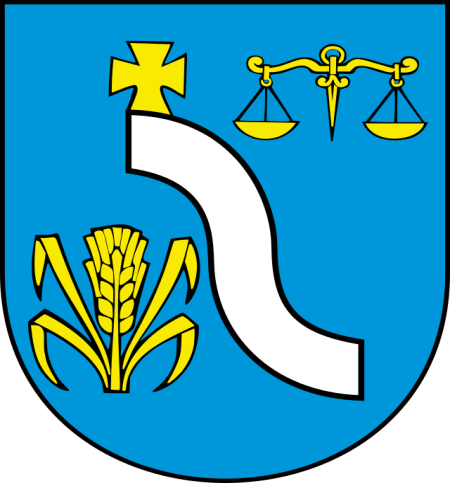 Koszyce, 2017 rokSPIS TRŚCII. WstępII. Podstawa prawna opracowania i realizacji programuIII. Informacje ogólne dotyczące zjawiska przemocy domowejIV. Diagnoza zjawiska przemocy w rodzinie – gmina KoszyceV. Ogólne  założenia programuVI. Podstawowe zadania i działania gminy do realizacji w   latach 2017-2020VII. Adresaci programuVIII. Realizatorzy programuIX.  MonitoringX. FinansowanieXI. ZakończenieI. WSTĘP W celu efektywnego i zintegrowanego działania przeciwko przemocy w rodzinie oraz zmniejszenia jej negatywnych następstw w życiu społecznym i rodzinnym opracowano Gminny Program Przeciwdziałania Przemocy i Ochrony Ofiar Przemocy w rodzinie w gminie Koszyce  na lata 2017-2020, zwany dalej Programem. Działania na rzecz przeciwdziałania przemocy w rodzinie oraz ochrony ofiar przemocy w rodzinie są podejmowane w szczególności w ramach pracy Zespołu Interdyscyplinarnego i Gminnego Ośrodka Pomocy Społecznej w Koszycach. W Programie zostały zawarte podstawowe informacje dotyczące zjawiska przemocy w rodzinie, regulacji prawnych, realizatorów, adresatów programu, zakładanych efektów.Cele i zadania Programu, a także źródła jego finansowania zostały sformułowane na poziomie ogólnym, umożliwiającym ich rozwinięcie i uszczegółowienie, adekwatnie do aktualnych potrzeb lokalnych. Niniejszy Program stanowi plan działań instytucji i organizacji zobowiązanych do podejmowania działań na rzecz zapobiegania i zwalczania przemocy w rodzinie, a tym samym przyczyni się do usprawnienia lokalnego systemu przeciwdziałania i ograniczenia ww. zjawiska oraz poprawy kondycji rodzin naszej gminy. Akty prawne regulujące działania w związku z przeciwdziałaniem przemocy w rodzinie  zostały opracowane w ten sposób, aby połączyć kompetencje wszystkich instytucji odpowiedzialnych za przeciwdziałanie przemocy w rodzinie i tworzyć warunki do podejmowania współpracy już od momentu interwencji. W kręgu podmiotów uprawnionych do wszczęcia procedury związanej z przemocą w rodzinie (Niebieskie Kart) są: pracownicy socjalni, przedstawiciele Gminnej Komisji Rozwiązywania Problemów Alkoholowych, ochrony zdrowia oraz oświaty a także funkcjonariusze Policji. Skuteczność programu zależy od wielu czynników, w tym m.in. dobrego rozeznania środowiska przez służby odpowiednio przygotowane, zajmujące się profilaktyką i wsparciem rodzin zagrożonych patologiami, kompleksowej współpracy lokalnych służb i instytucji w ramach pracy w Gminnym Zespole Interdyscyplinarnym, a przede wszystkim motywacji dokonania zmian i wyjścia z kryzysu przez rodziny dotknięte problemem przemocy. Niniejszy program opracowany został przez pracowników Ośrodka Pomocy Społecznej w oparciu o interdyscyplinarną wiedzę dot. zjawiska przemocy w rodzinie.  II. PODSTAWA PRAWNA OPRACOWANIA I REALIZACJI PROGRAMU:ustawa z dnia 29 lipca 2005 r. o przeciwdziałaniu przemocy w rodzinie  (Dz.U.2015.1390 t.j.)ustawa z dnia 6 czerwca 1997 r. - Kodeks karny (Dz.U.2016.1137 t.j. z późn. zm.), ustawa z dnia 6 czerwca 1997 r. - Kodeks postępowania karnego (Dz.U.2016.1749 t.j. z późn. zm.), ustawę z dnia 12 marca 2004 r. o pomocy społecznej (Dz. U.2016.930  t.j. z późn. zm.), ustawa z dnia 9 czerwca 2011 r. o wspieraniu rodziny i systemie pieczy zastępczej             (Dz. U.2016.575 t.j. z późn. zm.), ustawa z dnia 26 października 2013 r. o wychowaniu w trzeźwości i przeciwdziałaniu             alkoholizmowi ( Dz.U.2016.487 t.j. z późn. zm.), ustawa z dnia 25 lutego 1964 r. - Kodeks rodzinny i opiekuńczy (Dz. U.2015.2082 t.j. z późn. zm.), Rozporządzenie Rady Ministrów z dnia 13 września 2011 r. w sprawie procedury             „Niebieskiej Karty” oraz wzorów formularzy „Niebieska Karta”              (Dz.U.2011.209.1245). III. INFORMACJE OGÓLNE DOTYCZĄCE ZJAWISKA PRZEMOCY DOMOWEJ Do zadań własnych gminy w zakresie realizacji ustawy o przeciwdziałaniu przemocy w rodzinie należy w szczególności tworzenie gminnego systemu przeciwdziałania przemocy w rodzinie, w tym:1. Opracowanie i realizacja gminnego programu przeciwdziałania przemocy w rodzinie oraz ochrony ofiar w rodzinie.2. Prowadzenie poradnictwa i interwencji w zakresie przeciwdziałania przemocy w rodzinie w szczególności poprzez działania edukacyjne służące wzmocnieniu opiekuńczych i wychowawczych kompetencji rodziców w rodzinach zagrożonych przemocą w rodzinie.3. Zapewnienie osobom dotkniętym przemocą w rodzinie miejsc w ośrodkach wsparcia.4. Tworzenie Zespołów interdyscyplinarnychOsobie dotkniętej przemocą w rodzinie udziela się bezpłatnej pomocy, w szczególności w formie:1) poradnictwa medycznego, psychologicznego, prawnego, socjalnego, zawodowego i rodzinnego;2) interwencji kryzysowej i wsparcia;3) ochrony przed dalszym krzywdzeniem, przez uniemożliwienie osobom stosującym przemoc korzystania ze wspólnie zajmowanego z innymi członkami rodziny mieszkania oraz  zakazanie kontaktowanie się i zbliżania  się do osoby pokrzywdzonej;4) zapewnienie osobie dotkniętej przemocą w rodzinie bezpiecznego schronienia w specjalistycznym ośrodku wsparcia dla ofiar przemocy w rodzinie;5) badania lekarskiego w celu ustalenia przyczyn i rodzaju uszkodzeń ciała związanych z użyciem przemocy w rodzinie oraz wydania zaświadczenia lekarskiego w tym przedmiocie;6) zapewnienia osobie dotkniętej przemocą w rodzinie, która nie ma tytułu prawnego do zajmowanego wspólnie ze sprawcą przemocy lokalu, pomocy w uzyskaniu mieszkania.Dla lepszego rozpoznania zjawiska przemocy w rodzinie konieczne jest jej zdefiniowanie. W niektórych przypadkach przejawy są tak jednoznaczne, że nie pozostawiają żadnych wątpliwości, innych, bardziej złożonych, niezbędne jest określenie możliwie jasnych kryteriów oceny.Według definicji zawartej w art. 2 pkt 2 ustawy o przeciwdziałaniu przemocy w rodzinie, przemoc to:„Jednorazowe albo powtarzające się umyślnie działanie lub zaniechanie naruszające prawa lub dobra osobiste osób wymienionych w pkt. 1 (członek rodziny – osoba najbliższa w rozumieniu art. 115 § 11 ustawy z dnia 6 czerwca 1997 – Kodeks Karny, a także inną osobę wspólnie zamieszkującą lub gospodarującą), w szczególności narażające te osoby na niebezpieczeństwo utraty życia, zdrowia, naruszające ich godność, nietykalność cielesną, wolność, w tym seksualną, powodujące szkody na ich zdrowiu fizycznym lub psychicznym, a także wywołujące cierpienia i krzywdy moralne u osób dotkniętych przemocą”. Dlatego należy pamiętać, że przemoc jest przestępstwem ściganym przez prawo. Przemoc cechuje się:BRAKIEM RÓWNOWAGI SIŁ  -  sprawca wykorzystuje swoją przewagę fizyczna/psychiczną nad ofiarą w celu podporządkowania jej sobie, jak również zaspokojenia własnych potrzeb, jak np. osiągnięcie kontroli i władzy.ZAMIERZONYM DZIAŁANIEM -  przemoc jest celowym działaniem lub zaniechaniem naruszającym prawa i dobra osobiste ofiary; przemoc nie zdarza się „przypadkowo’ sprawca świadomie dopuszcza się krzywdzenia drugiej osoby.NARUSZENIEM PRAW I GODNOŚCI DRUGIEGO CZŁOWIEKA -  sprawca stosując przemoc łamie podstawowe prawa człowieka,  jak prawo do życia, ochrony zdrowia czy bezpieczeństwa osobistego.POWODUJE BÓL I CIERPIENIE  - sprawca wyrządza  szkody na zdrowiu fizycznym i/lub psychicznym ofiary, jak również powoduje straty moralne sprawiając, iż ofiara ma mniejszą zdolność do samoobrony. Przemoc w rodzinie może przybierać różne formy i dokonywać się przy pomocy różnych instrumentów:przemoc fizyczna – są to wszelkie działania polegające na użyciu siły i prowadzące do nieprzypadkowych urazów, zranień, stłuczeń, złamań czy zasinień.przemoc psychiczna – to umyślne działanie wykorzystujące nie siłę fizyczną, lecz mechanizmy psychiczne, powodujące zachwianie pozytywnego obrazu własnej osoby u ofiary, obniżenie u niej poczucia własnej wartości, pojawienie się stanów lękowych i nerwicowych.przemoc seksualna – polega na wymuszaniu niechcianych przez ofiarę zachowań w celu zaspokojenia potrzeb seksualnych sprawcy, dokonywania między innymi poprzez: przymuszanie do pożycia seksualnego, wymaganie na ofierze nieakceptowanych pieszczot, praktyk seksualnych, przymuszanie do oglądania pornografii, zmuszanie do prostytucji, gwałt.przemoc ekonomiczna – to działania prowadzące do całkowitego finansowego uzależnienia ofiary od sprawcy, realizowane m.in. w drodze nie zaspokajania podstawowych materialnych potrzeb rodziny, uniemożliwienie podjęcia pracy zarobkowej, utrudnianie aktywności zawodowej, odbieranie pieniędzy, okradanie, wyliczanie wydatków, itp.zaniedbywanie -  polega na permanentnym braku zaspokajania niezbędnych potrzeb m.in. związanych z potrzebą miłości, bezpieczeństwa, zaspokojenie potrzeby głodu, zapewnienia schronienia, itp. Wszystkie te formy przemocy wzajemnie się uzupełniają i przenikają, a każda z nich powoduje określone szkody na zdrowiu fizycznym oraz psychicznym, wywołując cierpienie i krzywdy moralne u osób, które jej doznają. Stosowanie przemocy w konsekwencji prowadzi do niskiej samooceny, poczucia bezsilności i bezradności, ciągłego niepokoju, depresji, chorób związanych ze stresem. Szczególnie drastyczne skutki przemocy zauważa się u dzieci, gdyż krzywdzenie może zaburzyć ich funkcjonowanie we wszystkich dziedzinach życia. Z uwagi na powyższe fakty konieczne jest podjęcie działań zmierzających w kierunku zapewnienia profesjonalnej pomocy interwencyjnej i terapeutycznej zarówno dla ofiar przemocy, jak i sprawców. Niezbędne wydają się także wszelkie akcje podnoszące edukację społeczną w zakresie wiedzy o zjawisku przemocy oraz sposobach radzenia sobie z tym problemem. Należy bowiem pamiętać, że- Każdy człowiek ma prawo do życia w środowisku rodzinnym wolnym od      przemocy;- Każdy człowiek ma prawo czuć się bezpiecznie w swoim domu;- Każdy człowiek ma prawo do szacunku i godnego traktowania;- Każdy człowiek ma prawo do swobodnego wyrażania swojego zdania i     współdecydowania o sprawach dotyczących jego i jego rodziny;- Każdy człowiek ma prawo mylić się i być niedoskonałym;- Każdy człowiek ma prawo szukać pomocy, gdy jego prawa są łamane.IV. DIAGNOZA ZJAWISKA PRZEMOCY W RODZINIE – GMINA KOSZYCEJeszcze do niedawna uważano, że przemoc domowa występuje rzadko i wyłącznie w rodzinach patologicznych, a agresję między członkami rodziny traktowano jako jedną  z wielu normalnych form zachowania w codziennym życiu. Przemoc stosowana przez osobę dorosłą wobec bliskich (w tym dzieci), postrzegana była jako akceptowany sposób sprawowania nad nimi władzy i kontroli. Na gruncie prawa i polityki społecznej podejmowano próby wyróżnienia przemocy społecznie akceptowanej (dopuszczalnej) i nadużywania przemocy, czy "niewłaściwej" przemocy w rodzinie, co znacznie utrudniało wszelkie próby zajęcia się tym problemem. W Polsce dostrzeżono zjawisko przemocy w rodzinie i zaczęto traktować je jako problem społeczny dopiero w latach 90-tych.Przy opracowaniu diagnozy dotyczącej problemu przemocy w rodzinie pozyskano niezbędne dane  z:- Gminnego Ośrodka Pomocy Społecznej w Koszycach,- Komendy Powiatowej Policji w Proszowicach,- Szkół Podstawowych i Gimnazjum na terenie Gminy Koszyce,- wykonanych badań statystycznych. Z danych Ośrodka Pomocy Społecznej w Koszycach wynika, że przemoc w rodzinie jest tematem zamkniętym, który rzadko kiedy wychodzi poza rodzinę. Choć zjawisko istnieje, widoczna jest niechęć ofiar przemocy do uruchamiania procedury „Niebieskiej Karty”. Pocieszający jest jednak fakt, że pokrzywdzone osoby częściej zaczynają mówić o istniejącym problemie. Celem „Niebieskich Kart” jest rozpoznawanie przemocy i usprawnianie pomocy oferowanej przez przedstawicieli różnych służb w środowisku lokalnym oraz tworzenie warunków do systemowego i interdyscyplinarnego modelu pracy z rodziną. Poniższy wykres przedstawia liczę prowadzonych procedur „Niebieskie Karty” przez Zespół Interdyscyplinarny na przestrzeni lat 2012-2016 oraz liczbę prowadzonych procedur na początku 2017 roku. Tabela 1. Liczba prowadzonych i zakończonych procedur „Niebieskie Kart” w latach 2012- styczeń 2017r (dane własne GOPS).Poniższe dane wskazują, że najczęściej ofiarami przemocy czyli osobami pokrzywdzonymi są kobiety oraz dzieci. W ostatnich latach wzrasta liczba mężczyzn będących ofiarami przemocy domowej. Wśród osób – ofiar przemocy co raz więcej jest osób starszych (zarówno kobiety i mężczyźni) – wnioski OPS z analizy Niebieskich Kart.  Tabela 2. Podział osób pokrzywdzonych zjawiskiem przemocy w podziale na : kobiety, mężczyźni, dzieci (dane własne GOPS).Nie odnotowano  przypadków przemocy w szkołach na terenie gminy. Szkoły również nie sygnalizowały do  Ośrodka  Pomocy Społecznej o problemach związanych z przemocą, nadużywaniem alkoholu czy narkotyków. Z danych statystycznych, którymi dysponuje Zespół Interdyscyplinarny wynika również, że  w większości przypadków sprawcy  w chwili popełnienia przestępstwa znajdowali się pod  wpływem alkoholu. Dane te znajdują odzwierciedlenie w przeprowadzonych przez OPS  badaniach ankietowych. Ponad połowa respondentów (56 %) stwierdziło, że alkohol to jedna z głównych przyczyn przemocy domowej – poniżej wykres z danymi.Wykres nr 1. Pytanie z ankiety: Czy zgadza się Pan/Pani, że przyczyną przemocy jest alkohol?Źródło: opracowanie własne na podstawie badań ankietowych Wykres nr 2. Pytanie z ankiety: Czy uważa Pan/Pani, że rodzinom/osobom dotkniętym przemocą należy pomagać mimo, że czasem ofiara nie decyduje się na radykalną zmianę czyli odejść od sprawcy?Źródło: Opracowanie własne na podstawie badań ankietowych Powyższe dane jednoznacznie świadczą, że wśród społeczeństwa lokalnego istnieje duże przeświadczenie, że osoby uwikłane w przemoc nie mogą pozostać same sobie.  75 % respondentów uważa, że pomoc ta powinna być świadczona w każdym przypadku o którym instytucje pomocowe wiedzą. Pomoc powinna być udzielana bez względu na efekty oraz niezależnie od decyzji ofiary, która najczęściej jest zastraszana przez sprawcę. W celu zdiagnozowania potrzeb społeczności lokalnej respondenci pytani byli o instytucje/zawody specjalistów, którzy najlepiej świadczą pomoc rodzinom uwikłanym zjawiskiem przemocy. Instytucje, które pomagają na terenie gminy (GOPS. Policja, Prawnik) zyskały duże uznanie wśród badanych. Zauważalna jest natomiast konieczność poszerzenia zakresu usług o dostępność do psychologa. 28 % respondentów wskazało zawód psychologa jako zawód specjalisty najbardziej znaczącego wśród instytucji/specjalistów pomagających osobom doświadczonym zjawiskiem przemocy. Wykres nr 3. Pytanie z ankiety: Jakie instytucje oraz jacy specjaliści najlepiej Pana/Pani zdaniem świadczą pomoc osobom/rodzinom uwikłanym w przemoc?   Źródło: Opracowanie własne na podstawie badań ankietowych Wnioski:Zjawisko przemocy domowej jest zjawiskiem, które doświadcza różne rodziny bez względu na status społeczny czy majątkowy. Ofiarami są najczęściej osoby zależne, które nie zawsze potrafią się bronić (z różnych przyczyn). Analizując uzyskane dane, można stwierdzić, że poprzez profilaktykę społeczeństwa, ofiary i świadkowie przemocy zadecydują się zgłosić występowania przemocy wewnątrzrodzinnej danym instytucjom. To natomiast da szansę na zmianę codziennego życia rodzin uwikłanych przemocą. V.  OGÓLNE  ZAŁOŻENIA PROGRAMU.Program przeciwdziałania przemocy w rodzinie oraz ochrony ofiar przemocy w rodzinie nastawiony jest w głównej mierze na działania profilaktyczne oraz bezpośrednią pomoc osobom doświadczającym przemocy w rodzinie .Głównym założeniem programu jest wspieranie działań profilaktycznych oraz upowszechnianie wiedzy o przemocy domowej. Cel główny programuZwiększenie skuteczności przeciwdziałania przemocy w rodzinie oraz ochrony ofiar przemocy w  rodzinie.Cele szczegółowe Podniesienie świadomości społecznej na temat zjawiska przemocy w rodzinie.Zwiększenie dostępności działań profilaktycznych w zakresie przeciwdziałania przemocy w rodzinie.Zapewnienie rodzinom, w których występuje zjawisko przemocy w rodzinie, kompleksowej pomocy.Dostosowanie istniejącej lub utworzenie nowej struktury instytucjonalnej oraz zasobów na potrzeby działań profilaktycznych lub pomocowych dla ofiar przemocy domowej.Zintegrowanie środowisk oraz zwiększenie kompetencji zawodowych pracowników jednostek, służb oraz innych instytucji zajmujących się przeciwdziałaniem przemocy.Wspieranie i ochrona ofiar przemocy w sytuacjach kryzysowych.VI. PODSTAWOWE ZADANIA I DZIAŁANIA GMINY DO REALIZACJI W      LATACH 2017-2020Przewidywane efekty realizacji projektu:1. Zmiana postaw społecznych wobec zjawiska przemocy w rodzinie.2. Zwiększenie zaangażowania społeczności w sprawy przeciwdziałania przemocy.3. Usprawnienie systemu działań w zakresie pomocy rodzinom i osobom dotkniętym        przemocą.4. Spadek liczby przypadków przemocy w rodzinie.5. Zmniejszenie skali występujących w rodzinach dysfunkcji wynikających z przemocy.VII. ADRESACI PROGRAMUProgram jest skierowany do:ofiar przemocy i ich rodzinspołeczności lokalnejinstytucji zajmujących się szeroko rozumianą pomocą rodzinieorganizacji pozarządowychVIII. REALIZATORZY PROGRAMUInstytucje, organizacje, służby i środowiska włączone do realizacji Programu:Gminny Ośrodek Pomocy Społecznej w Koszycach – koordynator programuGminna Komisja Rozwiązywania Problemów AlkoholowychKomenda Powiatowa Policji w Proszowicach Powiatowe Centrum Pomocy Rodzinie w ProszowicachSłużba zdrowiaPlacówki oświatowe działające na terenie gminyKościółIX.  MONITORINGMonitoring programu będzie prowadził Gminny Ośrodek Pomocy Społecznej w Koszycach  na podstawie zebranych informacji przekazywanych przez jednostki uczestniczące w jego realizacji. Gromadzone dane pozwolą zidentyfikować i rozwiązać problemy, które pojawią się w trakcie wdrażania dokumentu oraz stwierdzić, czy wyznaczone działania zmierzają w słusznym kierunku i przynoszą zakładane zmiany czy wymagają podjęcia bieżących działań korygujących. Monitoring będzie przeprowadzany raz w roku, do dnia 30 kwietnia za poprzedni rok kalendarzowy. Do oceny stopnia wdrożenia działań zostaną wykorzystane następujące wskaźniki monitoringowe:liczba rodzin objętych wsparciem w ramach systemu pomocy społecznej z powodu przemocy w rodzinie,liczba rodzin objętych pracą socjalną,liczba rodzin objętych poradnictwem oraz liczba porad,liczba prowadzonych interwencji,liczba przedsięwzięć realizowanych w ramach działalności edukacyjnej, informacyjnej i szkoleniowej,liczba rodzin objętych pomocą terapeutyczną i prawną,liczba osób przebywających w ośrodkach wsparcia,liczba osób skierowanych do udziału w programach korekcyjno - edukacyjnych,liczba programów i kampanii społecznych, w których brano udział,liczba osób objętych oddziaływaniem Zespołu Interdyscyplinarnego i grup roboczych,liczba przeprowadzonych wizyt w rodzinach zagrożonych i dotkniętych przemocą.X. FINANSOWANIEŹródłem finansowania zadań Gminny Program Przeciwdziałania Przemocy i Ochrony Ofiar Przemocy w gminie Koszyce na lata 2017-2020 będą środki: z budżetu gminy i wojewody oraz  z Gminnego Programu Profilaktyki Problemów Alkoholowych i Przeciwdziałania Narkomanii. Wydatki związane z realizacją programu będą ustalane corocznie w ramach przyznanych na ten cel środków.XI. ZAKOŃCZENIEOpracowany Gminny  Program  Przeciwdziałania Przemocy i Ochrony Ofiar Przemocy w Rodzinie  na terenie gminy Koszyce pozwoli na  celowe, systematyczne  i planowe dążenie  do osiągnięcia wytyczonych celów.  Jego zadaniem jest  pobudzenie  do aktywności  instytucji i organizacji   działających  w obszarze pomocy społecznej, rozwoju gospodarczego   i społecznego gminy. Stanowi on kierunkowskaz i plan działania lokalnych  decydentów, instytucji pomocy społecznej, w tym Gminnego Ośrodka Pomocy Społecznej. Sukces jego realizacji zależy od wielu czynników  zarówno wewnętrznych jak i zewnętrznych. Osiągnięcie zawartych w Programie celów  umożliwi dobra współpraca  jednostek i podmiotów  działających na rzecz osób i rodzin. Wdrożenie przyjętych  rozwiązań przyczyni się do znaczącego ograniczenia występujących na terenie Gminy Koszyce  problemów społecznych  i pozwoli na stwierdzenie, że cele Programu  zostały  wdrożone. Gminny Program  Przeciwdziałania Przemocy i Ochrony Ofiar Przemocy w Rodzinie nie jest dokumentem zamkniętym i będzie podlegał modyfikacjom w zależności od pojawiających się nowych potrzeb i możliwości. L.pCele szczegółowe              Zadania                          Działania TerminOdpowiedzialniza realizację1Podniesienie świadomości społecznej na temat zjawiska przemocy w rodzinie.- upowszechnianie informacji na temat przemocy w rodzinie.- organizacja lokalnych kampanii społecznych lub współudział w organizacji kampanii o zasięgu powiatowym, wojewódzkim lub krajowym ukierunkowanych na  przeciwdziałanie przemocy w rodzinie.- prowadzenie akcji informacyjnych na temat zjawiska przemocy w rodzinie oraz możliwości uzyskania pomocy ze strony instytucji gminnych lub innych obejmujących swym działaniem teren Gminy.- rozpowszechnianie broszur i ulotek dotyczących zjawiska przemocy w rodzinie wśród lokalnej społeczności,- dostarczenie informacji społeczeństwu o instytucjach udzielających pomocy i wsparcia ofiarom przemocy w rodzinie, - wykorzystanie strony internetowej Urzędu Gminy w Koszycach oraz lokalnych gazet do przekazywania istotnych informacji z zakresu pomocy ofiarom przemocy na terenie gminy i powiatu (baza danych instytucji udzielających pomocy), - organizacja gminnej kampanii na temat zjawiska przemocy w rodzinie oraz ochrony ofiar przemocy w rodzinie poprzez opracowanie, wydruk i kolportaż materiałów informacyjnych, ulotek, plakatów, broszur itp., współudział w innych kampaniach o zasięgu ponadgminnym- opracowanie poradnika dla ofiar, sprawców i świadków przemocy domowej.cały okres realizacji Programu  lata 2017-2020Zespół Interdyscyplinar-ny2Zwiększenie dostępności działań profilaktycznych w zakresie przeciwdziałania przemocy w rodzinie.- realizacja programów profilaktycznych w placówkach oświatowych, służby zdrowia oraz wsparcia dziennego.- realizacja szkoleń nastawionych na umiejętności wychowawcze rodziców.- wczesne rozpoznanie i reagowanie na sytuacje, w których istnieje podejrzenie występowania przemocy domowej.- działania edukacyjne służące wzmocnieniu opiekuńczych i wychowawczych kompetencji rodziców.- wczesne rozpoznanie przemocy lub zagrożenie wystąpienia przemocy, ustalenie procedur postepowania interwencyjnego dla poszczególnych grup zawodowych.cały okres realizacji Programu  lata 2017-2020Zespół Interdyscyplinar-nyOświataGOPS3Zapewnienie rodzinom, w których występuje zjawisko przemocy w rodzinie kompleksowej pomocy- udzielenie natychmiastowej pomocy i wsparcia osobom doznającym przemocy w rodzinie, ze szczególnym uwzględnieniem dzieci oraz osób starszych.- wspieranie programów interwencyjnych, psychoedukacyjnych i innych dla dzieci, które są ofiarami lub   świadkami przemocy domowej.- wspieranie działań osłonowych pomocy społecznej zapewniających bezpieczeństwo socjalne ofiarom przemocy domowej.- podejmowanie interwencji kryzysowych, - prowadzenie poradnictwa socjalnego oraz pracy socjalnej, - działalność Zespołu Interdyscyplinarnego ds. Przeciwdziałania przemocy w rodzinie,- działalność Punktu Informacji, Wsparcia i Pomocy dla Osób Dotkniętych Przemocy w Rodzinie,cały okres realizacji Programu  lata 2017-2020Zespół Interdyscyplinar-nyOświataGOPS4Dostosowanie istniejącej lub utworzenie nowej infrastruktury instytucjonalnej oraz zasobów na potrzeby działań profilaktycznych lub pomocowych dla ofiar przemocy domowej- przeprowadzenie szczegółowej diagnozy potrzeb i zasobów w zakresie przeciwdziałania przemocy w rodzinie oraz ochrony ofiar przemocy w rodzinie.- pozyskiwanie środków na tworzenie nowej infrastruktury lub dostosowanie istniejącej na potrzeby działań profilaktycznych lub pomocowych.- badania ankietowe wśród mieszkańców nt. skali zjawiska przemocy domowej, opracowanie mapy potrzeb i zasobów, zebranie danych statystycznych, opracowanie szczegółowej diagnozy zjawiska przemocy w Gminie,- uruchomienie poradnictwa specjalistycznego,- uruchomienie placówki wsparcia dziennego, budowa lub adaptacja pomieszczeń na mieszkania chronione, socjalne lub tymczasowe.cały okres realizacji Programu  lata 2017-2020Zespół Interdyscyplinar-nyUG GOPSOświata 5Zintegrowanie środowisk oraz zwiększenie kompetencji zawodowych pracowników  jednostek , służb oraz organizacji zajmujących się przeciwdziałaniem przemocy w rodzinie - szkolenia dla osób realizujących zadania w zakresie przeciwdziałania przemocy w rodzinie oraz ochrony ofiar przemocy w rodzinie.- opracowanie i wdrożenie procedur oraz standardów współpracy jednostek, służb oraz innych organizacji w zakresie przeciwdziałania przemocy w rodzinie oraz ochrony ofiar przemocy w rodzinie.-diagnozowanie potrzeb szkoleniowych, organizacja: szkoleń dla osób przeprowadzających interwencję, członków zespołu interdyscyplinarnego oraz innych instytucji.- systematyczne podnoszenie kwalifikacji i wiedzy przedstawicieli różnych grup zawodowych stykających się z problematyką przemocy w rodzinie,- wymiana doświadczeń pomiędzy środowiskami lokalnymi i placówkami, uczestniczenie w konferencjach, seminariach,- współpraca instytucji i organizacji podejmujących działania na rzecz przeciwdziałania przemocy w rodzinie. Wyznaczenie osób odpowiedzialnych za realizację zadań z zakresu przeciwdziałania przemocy w rodzinie w każdej instytucji i organizacji.cały okres realizacji Programu  lata 2017-2020Zespół Interdyscyplinar-ny,GKRPAOświataPolicjaSłużba zdrowia6Wspieranie i ochrona ofiar przemocy w sytuacjach kryzysowych- zmniejszenie negatywnych następstw dla ofiar i świadków występowania przemocy w rodzinie.- organizowanie i prowadzenie profesjonalnej pomocy doradczej, informacyjnej i socjalnej dla dzieci i rodzin doświadczających przemocy w rodzinie.- zapewnienie dyżurów pracownika socjalnego i/lub psychologa i/lub policjanta i/lub prawnika w Punkcie Informacji, Wsparcia i Pomocy dla Osób Dotkniętych Przemocy w Rodzinie,- informowanie o programach korekcyjno -edukacyjnych dla sprawców przemocy realizowanych przez PCPR Proszowice,- prowadzenie działań interwencyjno-mediacyjnych, w tym ochrona przed dalszym krzywdzeniem przez sprawcę, poprzez jego odseparowanie i zapewnienie ofiarom przemocy bezpiecznego schronienia,- realizacja procedury Niebieska Karta przez przedstawicieli GOPS, GKRPA, Policji, oświaty i służby zdrowia w związku z podejrzeniem zaistnienia przemocy w rodzinie,- ochrona osób doświadczających przemocy poprzez izolowanie ofiar od sprawcy, kierowanie ofiar do schroniska dla ofiar przemocy w rodzinie, dofinansowanie pobytu ofiar w schronisku,- przyjmowanie przez realizatorów programu wszystkich wniosków dotyczących przemocy domowej mających na celu powstrzymanie przemocy.cały okres realizacji Programu  lata 2017-2020Zespół Interdyscyplinar-ny,GOPSPolicjaGKRPAOświataSłużba zdrowia